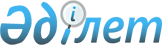 О внесении изменений в состав Консультативного комитета по транспорту и инфраструктуре
					
			Утративший силу
			
			
		
					Распоряжение Коллегии Евразийской экономической комиссии от 22 декабря 2015 года № 156. Утратило силу распоряжением Коллегии Евразийской экономической комиссии от 4 февраля 2019 года № 26.
      Сноска. Утратило силу распоряжением Коллегии Евразийской экономической комиссии от 04.02.2019 № 26 (вступает в силу с даты его опубликования на официальном сайте Евразийского экономического союза).

      Примечание РЦПИ!

      Решение вступило в силу 02.01.2016 - сайт Евразийского экономического союза.
      1. Внести в состав Консультативного комитета по транспорту и инфраструктуре, утвержденный распоряжением Коллегии Евразийской экономической комиссии от 12 мая 2015 г. № 43, следующие изменения:
      а) включить в состав Консультативного комитета следующих лиц: 
      б) исключить из состава Консультативного комитета Стебунову Т.И.
      2. Настоящее распоряжение вступает в силу по истечении 10 календарных дней с даты его опубликования на официальном сайте Евразийского экономического союза в информационно-телекоммуникационной сети "Интернет".
					© 2012. РГП на ПХВ «Институт законодательства и правовой информации Республики Казахстан» Министерства юстиции Республики Казахстан
				
От Кыргызской Республики
От Кыргызской Республики
От Кыргызской Республики
Кожокулов Руслан Нурланович
–
старший инспектор отдела таможенного контроля Управление организации таможенного дела Государственной таможенной службы при Правительстве Кыргызской Республики 
Рахимов Кубатбек Калыевич
–
председатель комитета по вопросам промышленной политики, содействия экспорту, развития инфраструктуры и логистики Торгово-промышленной палаты, генеральный директор общества с ограниченной ответственностью "Smart Business Solutions"
Уезбаев Улан Калмурзаевич
–
заместитель Министра транспорта и коммуникаций Кыргызской Республики;
Председатель Коллегии
Евразийской экономической комиссии
В. Христенко